Teaching unit Multivariate calculus Course:  Mathematics 2 (8 ECTS credits, 1st year graduate students , 3 groups of 20-25 students), week 4Aim: To foster mathematical and geometric intuition for understanding basic concepts of multivariate calculus (contour plot, partial derivatives, stationary points, extreme points, etc.)Activity 1: The revision of the basic terms (contour plot, partial derivatives)Answer the questions 1, 2 of the quiz on Classroom voting system Socrative (room BE483461)Problem 1:The figure depicts the contours of the function z=f(x,y). Find the solution of the equation f(x,5)=3.Problem 2:Suppose that  the function z=f(x,y) has both partial derivatives in the point K=[3,2].  Try to determine their signs.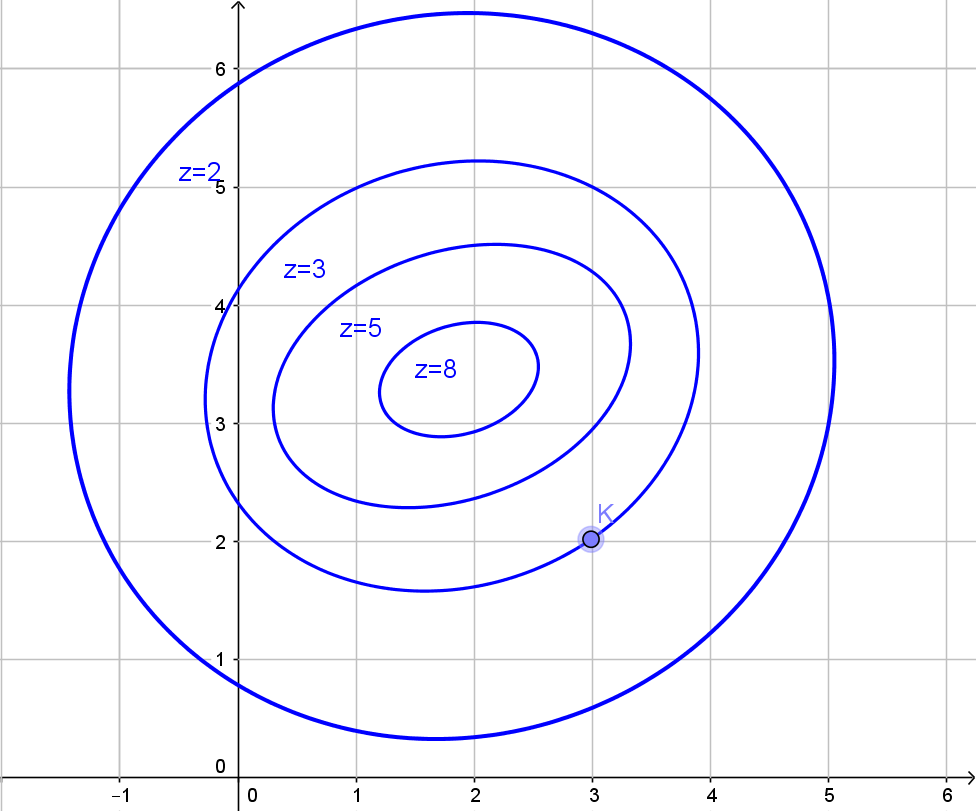 Activity 2: Multivariate optimizationSolve the problems 1-3  in groups of three or four (1 handout for each group). Completing the tasks is followed by the discussion.Problem 1:Find the lowest and the highest point on the path from C to D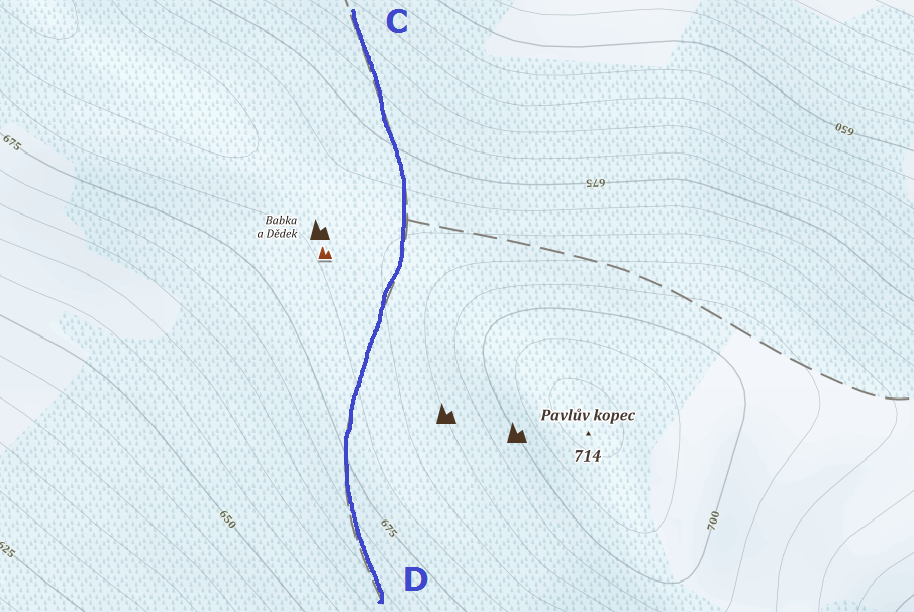 Problem 2:Find the lowest and the highest point on the path from A to B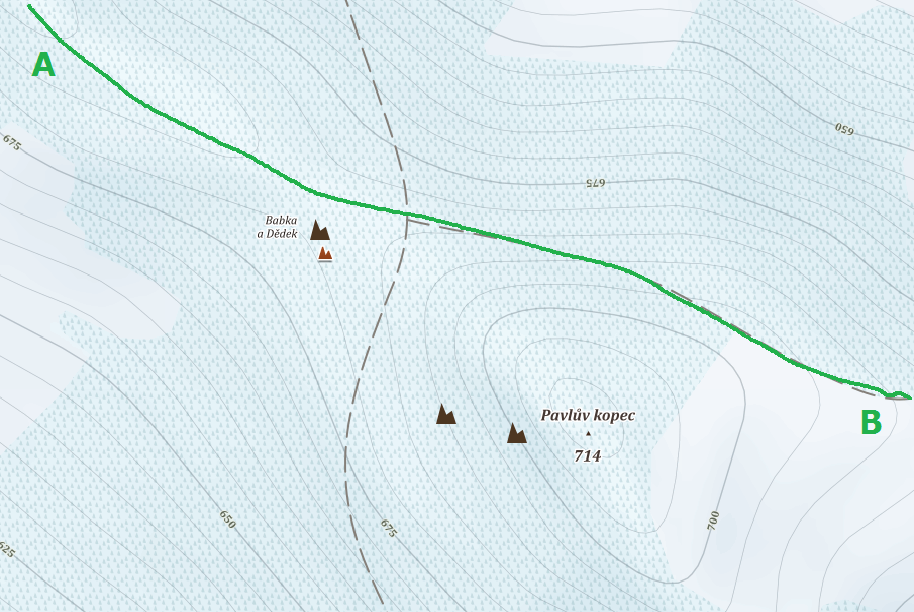 Supplementary questions: - can you see any extrema points on the map?- describe the relation betweeen the density of contours and „the steepness of the surface“.- why is the highest place on the path CD and the lowest place on AB represented by the same point?- can you identify a saddle point on the map? Problem 3:Find the lowest and the highest point in the selected region.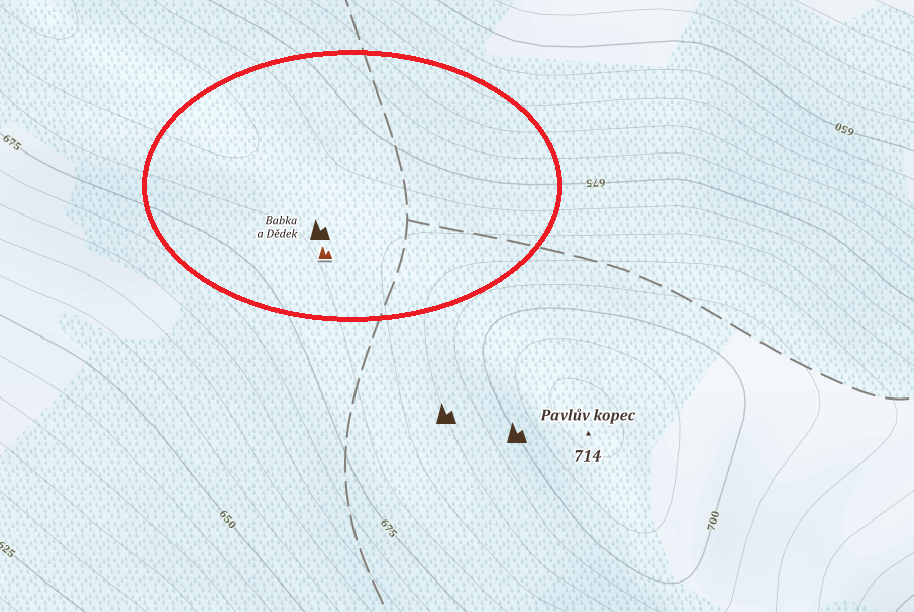 Supplementary questions: - does  the maximum lie inside the region  or on the boundary? - does the minimum lie inside the region or on the boundary? - are both partial derivatives equal to zero in the extrema points?  - try to characterize the possible locations of extrema points .